Кыргыз РеспубликасынынБилим берүү жана илим министрлигинин 2021-жылдын  «___» ______________  №_________буйругуна тиркеме Кыргыз Республикасынын билим берүү жана илим  министирлигиЖОГОРКУ КЕСИПТИК БИЛИМ БЕРҮҮНҮН МАМЛЕКЕТТИК БИЛИМ БЕРҮҮ СТАНДАРТЫБАГЫТЫ: 550800 Кесиптик окутуу (тармактар боюнча)Квалификациясы: МагистрБишкек 2021-жыл1.     Жалпы жоболор1.1.    Жогорку кесиптик билим берүүнүн 550800 Кесиптик окутуу (тармактар бонча) багыты боюнча ушул Мамлекеттик билим берүү стандарты "Билим берүү жөнүндө" Кыргыз Республикасынын Мыйзамына жана Кыргыз Республикасынын Өкмөтү билим берүү жаатындагы аныктаган тартипте башка ченемдик укуктук актыларына ылайык, Кыргыз Республикасынын билим берүү жаатындагы ыйгарым укуктуу мамлекеттик органы тарабынан иштелип чыккан жана Кыргыз Республикасынын Министрлер Кабинети аныктаган тартипте бекитилет.Ушул Мамлекеттик билим берүү стандартын аткаруу магистрлерди даярдоо боюнча кесиптик билим берүү программаларды ишке ашыруучу баардык жождор үчүн менчигинин түрүнө жана ведомстволук таандыктыгына карабастан милдеттүү болуп эсептелет.1.2. Терминдер, аныктамалар, белгилөөлөр, кыскартуулар Ушул Жогорку кесиптик билим берүүнүн мамлекеттик билим берүү стандартында "Билим берүү жөнүндө" Кыргыз Республикасынын Мыйзамына жана жогорку кесиптик билим берүү жаатындагы Кыргыз Республикасы катышуучу болгон мыйзам чегинде белгиленген тартипте күчүнө кирген эл аралык келишимдерге ылайык терминдер жана аныктамалар пайдаланылат:- негизги билим берүү программасы - максаттарды, күтүлүүчү натыйжаларды, даярдоонун тийиштүү багыты боюнча билим берүү процессин ишке ашыруунун мазмунун жана уюштурулушун регламенттөөчү окуу-методикалык документтердин жыйындысы;- даярдоонун багыты - ар түрдүү профилдеги, фундаменталдуу жалпы даярдоо негизиндеги интеграцияланган жогорку кесиптик билимдүү кадрларды (адистерди, бакалаврларды жана магистрлерди) даярдоо үчүн билим берүү программаларынын жыйындысы;- профиль - негизги билим берүү программасынын конкреттүү бир түргө багытталышы жана (же) кесиптик иш объекти;- компетенция – окуучунун аныкталган бир чөйрөдө майнаптуу жана жемиштүү иштөөсү үчүн зарыл болгон билими жагынан даярдоого карата алдын ала коюлган социалдык талап (ченем);- бакалавр – магистратурага кирүүгө жана кесиптик иш менен алектенүүгө укук берген жогорку кесиптик билимдин квалификациялык деӊгээли;- магистр – аспирантурага жана (же) базалык докторантурага (PhD/профили боюнча) жана кесиптик иш менен алектенүүгө укук берген жогорку кесиптик билимдин квалификациялык деӊгээли;- кредит (зачеттук бирдик) – негизги кесиптик билим берүү программасынын эмгек сыйымдуулугунун шарттуу өлчөмү;- окутуунун натыйжалары – негизги билим берүү программасы/модулу боюнча окуунун натыйжасында ээ болгон компетенциялар;- теӊдөөчү курстар – тиешелүү багыт (адистик) боюнча базалык билими жок студент-магистрант тарабынан биринчи окуу жылында базалык кесиптик билим алуу жана багыттар боюнча магистрлерди даярдоонун негизги билим берүүчү программаларын өздөштүрүүгө талап кылынган компетенцияларга ээ болуу үчүн өздөштүрүлүүчү дисциплина;- жалпы илимий компетенциялар – кесиптик иштин бардык түрлөрү (же көпчүлүгү) үчүн жалпы болуп саналган мүнөздөмөлөрдү билдирет: окуу, талдоо жана синтез кылуу ж.б. жөндөмдүүлүк;- инструменттик компетенция – когнитивдик жөндөмдү, идеяларды жана ойлорду түшүнүү жана пайдалана билүү жөндөмдөрүн камтыйт, методологиялык жөндөм, айлана-чөйрөнү түшүнүү жана башкаруу, убакытты уюштуруу, окуунун стратегияларын түзүү, чечимдерди кабыл алуу жана проблемаларды чече билүү жөндөмү; технологиялык жөндөм, техниканы пайдалана билүүгө, компьютерди билүүгө жана маалыматтык башкарууга байланышкан жөндөмдор; лингвистикалык жөндөмдөр, коммуникациялык компетенция;- социалдык-инсандык жана жалпы маданий компетенциялар – ой-сезимдерин жана мамилесин билдирүүгө, сын көз менен ой жүгүртүүгө жана өзүнө баа бере билүүгө байланышкан жеке сапаттар, ошондой эле социалдык өз ара байланыш жана кызматташу процесстерине, топтор менен иштеше билүүгө, социалдык жана этикалык милдеттенмелерди кабыл алууга байланышкан жөндөмдөр;- кесиптик стандарт – кесиптик иштин конкреттүү түрүнүн чегинде анын мазмунуна жана сапатына карата талаптарды белгилөөчү, кызматкер кайсы иште болсо да, кайсыл уюмда болсо да өзүнүн ордун татыктуу ээлеши үчүн кызматкерде болушу милдеттүү болгон квалификациянын сапаттык деӊгээлин баяндаган негиз түзүүчү документ.1.3. Кыскартуулар жана белгилөөлөр (Жогорку кесиптик билим берүүнүн ушул мамлекеттик билим берүү стандартында колдонулган негизги кыскартуулар көрсөтүлөт).Ушул Мамлекеттик билим берүү стандартында төмөндөгү кыскартуулар колдонулат:МББС - Мамлекеттик билим берүү стандарты;ЖКББ - жогорку кесиптик билим берүү;НББП - негизги билим берүү программасы;ОМБ - окуу-методикалык бирикме;ЖИК - жалпы илимий компетенциялар;ИК - инструменттик компетенциялар;КК - кесиптик компетенциялар;СИЖМК - социалдык-инсандык жана жалпы маданий компетенциялар.2. Колдонуу тармагы(МББСтин аныктамасы берилет, аткаруу милдеттүүлүгү көрсөтүлөт)2.1. Ушул Жогорку кесиптик билим берүүнүн мамлекеттик билим берүү стандарты (мындан ары – ЖКББ МБС) 550800 Кесиптик окутуу (тармактар бонча) магистрлерди даярдоо багыты боюнча негизги билим берүү программаларын ишке ашыруудагы милдеттүү ченемдердин, эрежелердин жана талаптардын жыйындысын туюндурат жана окутуу,  уюштуруу-методикалык документтерди иштеп чыгуу Кыргыз Республикасынын аймагында магитрлерди даярдоонун тийиштүү багыты боюнча лицензиясы бар менчигинин түрүнө жана ведомстволук таандыктыгына карабастан бардык жогорку кесиптик билим берүү уюмдарынын (мындан ары - жождор) жогорку кесиптик билим берүүнүн негизги билим берүү программаларын өздөштүрүү сапатын баалоо үчүн негиз болуп эсептелет.2.2. Ушул ЖКББ МББСын  550800 Кесиптик окутуу (тармактар бонча) багыты боюнча негизги колдонуучулар төмөнкүлөр болуп саналат:жождордун администрациясы жана илимий-педагогикалык курамы (профессордук-окутуучулук курам, илимий кызматкерлер), өздөрүнүн жождорундагы ошол багыт жана даярдоонун деңгээли боюнча илимдин, техниканын жана социалдык чөйрөнүн жетишкендиктерин эсепке алып, негизги кесиптик билим берүү программаларын иштеп чыгуу, натыйжалуу ишке киргизүү жана жаңылоо үчүн жооптуу адамдар;жождун даярдоонун ошол багытындагы негизги билим берүү программасын өздөштүрүү боюнча өзүнүн окуу ишин натыйжалуу ишке ашыруу үчүн жооптуу студенттер;тийиштүү кесиптик иш чөйрөсүндөгү адистердин жана иш берүүчүлөрдүн бирикмелери;Кыргыз Республикасынын билим берүү чөйрөсүндөгү аткаруу бийлигинин борбордук мамлекеттик органынын тапшыруусу боюнча негизги билим берүү программаларын иштеп чыгууну камсыз кылуучу окуу-усулдук бирикмелер жана кеңештер;жогорку кесиптик билим берүүнү каржылоону камсыз кылуучу аткаруу бийлигинин мамлекеттик органдары;аткаруу бийлигинин жогорку кесиптик билим берүү системинде мыйзамдардын сакталышына көзөмөлдү камсыз кылуучу, жогорку кесиптик билим берүү чөйрөсүндө сапатка көзөмөлдү жүзөгө ашыруучу ыйгарым укуктуу мамлекеттик органдары; билим берүү программаларын жана уюмдарын аккредитациялоочу агенттиктер.2.3. Абитуриенттердин даярдыгынын деңгээлине талаптар.2.3.1. "Магистр" квалификациясын ыйгаруу менен жогорку кесиптик билим алууга талапкер абитуриенттин билим деңгээли "бакалавр" квалификациясы ыйгарылган же "адис" квалификациясы ыйгарылган жогорку кесиптик билим.2.3.2. Абитуриенттин "бакалавр" квалификациясы ыйгарылган жогорку кесиптик билими же «адис» квалификациясы ыйгарылган жогорку кесиптик билими тууралуу мамлекеттик үлгүдөгү документи болушу керек.3.      Даярдоо багыттарынын жалпы мүнөздөмөсү 3.1.	Кыргыз Республикасында даярдоо багыты боюнча550800 Кесиптик окутуу (тармактар бонча)бакалаврларды даярдоо боюнча ЖКББ НББП:- бакалаврларды даярдоо боюнча ЖКББ НББП;- магистрлерди даярдоо боюнча ЖКББ НББП.Бакалаврларды даярдоо боюнча ЖКББ НББПны толугу менен өздөштүргөн жана белгиленген тартипте мамлекеттик жыйынтыктоо аттестациясынан ийгиликтүү өткөн жождордун бүтүрүүчүлөрүнө "бакалавр" квалификациясы ыйгарылуу менен жогорку билими тууралуу диплом берилет.Магистрлерди даярдоо боюнча ЖКББ НББПны толугу менен өздөштүргөн жана белгиленген тартипте мамлекеттик жыйынтыктоо аттестациясынан ийгиликтүү өткөн жождордун бүтүрүүчүлөрүнө "магистр" квалификациясы ыйгарылуу менен жогорку билими тууралуу диплом берилет.Магистрлерди даярдоо багытынын алкагында ЖКББ НББП профилдери ЖОЖ тарабынан квалификациянын (эгер болсо) тармактык/сектордук алкактарынын негизинде аныкталат.3.2.	Жалпы орто же кесиптик орто билимдин базасында күндүзгү окутуу формасында багыттар боюнча магистрлерди даярдоо боюнча ЖКББ НББП өздөштүрүүнүн ченемдик мөөнөтү 6 жылдан кем эмес убакытты түзөт, "бакалавр" квалификациясы ыйгарылган жогорку кесиптик билим берүү базасында 2 жылдан кем эмес убакытты түзөт.Окутуунун күндүзгү-сырткы (кечки) жана сырткы формалары боюнча, ошондой эле окутуунун ар кандай формалары айкалыштырылган учурларда «бакалавр» квалификациясы ыйгарылган жогорку кесиптик билим берүү базасында магистрлерди даярдоо боюнча ЖКББ НББП өздөштүрүү мөөнөттөрү жож тарабынан күндүзгү окутуу формасында белгиленген ченемдик мөөнөткө карата жарым жылга чейин көбөйтүлөт. "Адис" квалификациясын ыйгаруу менен толук жогорку кесиптик билим берүү базасында магистрлерди даярдоо боюнча ЖКББ НББП өздөштүрүү мөөнөттөрү бир жылдан кем эмес убакытты түзөт.Бакалаврларды даярдоонун ар башка багыттары жана адистиктери боюнча жогорку кесиптик билими бар абитуриенттер үчүн билим берүү программасын өздөштүрүү мөөнөтү тиешелүү багыттагы магистрлерди даярдоо боюнча ЖКББ НББПнын базалык кесиптик билимдерин жана компетенцияларын түзүүчү теӊдөөчү курстарды өздөштүрүүнүн эсебинен көбөйтүлөт.Билим алуунун формасына карабастан жеке окуу планы боюнча окутууда окуунун мөөнөтүн жож өз алдынча аныктайт. Ден соолугунун мүмкүнчүлүгү чектелүү адамдарды жеке окуу планы боюнча окутууда жож мөөнөттү билим алуунун тийиштүү формасы боюнча аныкталган убакытка салыштырмалуу узартууга укуктуу.Магистрлерди даярдоо багыты боюнча ЖКББ НББП өздөштүрүүнүн башка ченемдик мөөнөттөрүн Кыргыз Республикасынын Министерлер Кабинети белгилейт.3.3.	Жалпы орто же орто кесиптик билимдин базасында күндүзгү окуу формасында магистрлерди даярдоодогу ЖКББ НББПны өздөштүрүүнүн жалпы эмгек сыйымдуулугу 360тан кем эмес кредитти түзөт жана "бакалавр" квалификациясын ыйгаруу менен тастыкталган жогорку кесиптик билимдин базасында 120дан кем эмес кредитти түзөт.Күндүзгү окуу формасы боюнча окуу жылындагы ЖКББ НББПнын эмгек сыйымдуулугу 60тан кем эмес кредитке барабар.Бир окуу семестринин эмгек сыйымдуулугу 30дан кем эмес кредитке барабар (окуу процесси эки семестрлик болуп курулган учурда).Бир кредит студенттин окуу ишинин 30 саатына эквиваленттүү (анын ичинде анын аудиториялык, өз алдынча иштери жана аттестациянын бардык түрлөрү).Күндүзгү-сырттан (кечки) жана сырттан окуу формалары боюнча НППБнын, ошондой эле окутуунун ар түрдүү формалары айкалышкан учурдагы эмгек сыйымдуулугу окуу жылында 48ден кем эмес кредитти түзөт.3.4. ЖКББ НББПнын инсанды окутуу жана тарбиялоо жаатындагы даярдоонун  550800 Кесиптик окутуу (тармактар бонча)  багыты боюнча максаттары.3.4.1. ЖКББ НББПнын окутуу чөйрөсүндөгү 550800 Кесиптик окутуу (тармактар бонча) даярдоо багыты боюнча максаты:Жогорку кесиптик билим берүү чөйрөсүндө инновациялык кесиптик ишмердүүлүктү аткарууга жөндөмдүү, социалдык мобилдүүлүгүнө жана эмгек рыногундагы туруктуулугуна өбөлгө түзүүчү универсалдуу жана предметтик-адистешкен компетенцияларга ээ болгон магистрлерди даярдоо.  3.4.2 ЖКББ НББПнын инсанды тарбиялоо чөйрөсүндөгү 550800 Кесиптик окутуу (тармактар бонча) даярдоо багыты боюнча максаты:НББПнын студенттердин социалдык-инсандык сапаттарын калыптандыруу жаатындагы максаттары түзүлөт: максатка умтулгандык, уюшкандык, эмгекчилдик, жоопкерчиликтүүлүк, жарандуулук, коммуникативдүүлүк, айкөлдүк, алардын жалпы маданиятын жогорулатуу ж.б.3.5.    Бүтүрүүчүлөрдүн кесиптик иш чөйрөсү.Бүтүрүүчүлөрдүн кесиптик иш чөйрөсү даярдоо багыты боюнча төмөнкүлөрдү камтыйт:- Билим берүү жана илим (Жогорку кесиптик билим берүү чөйрөсүндө),- Профилге ылайык экономика (өндүрүш) тармагындагы илимдин жана техниканын методдорунун, каражаттарынын, ыкмаларынын жана ыктарынын жыйындысы.Бүтүрүүчүлөрдүн билиминин жана алынган компетенцияларынын деӊгээли кызматкердин квалификациясынын талаптарына ылайык келген шартта алар кесиптик иштин башка тармактарында жана (же) чөйрөлөрүндө кесиптик ишти жүзөгө ашыра алат.3.6.     Бүтүрүүчүлөрдүн кесиптик ишмердүүлүгүнүн объектилери.Бүтүрүүчүлөрдүн кесиптик ишмердүүлүгүнүн 550800 Кесиптик окутуу (тармактар бонча)даярдоо багыты боюнча объектилеринен болуп төмөнкүлөр эсептелинет: Кесиптик билим берүү системасындагы билим берүү мекемелеринин бардык типтериндеги  билим алуучулар, о.э жумушка жайгаштыруу кызматы; окуучу инсандын кесиптик калыптануусу, аны менен байланышкан педагогикалык катнаштар; билим берүү системасындагы башкаруу; жаңы, алдыңкы илимий изилдөөлөрдүн жыйынтыгын киргизүүнүн негизинде билим берүү процессин илимий-методикалык камсыздоо.3.7. Бүтүрүүчүлөрдүн кесиптик ишмердүүлүгүнүн түрлөрү: окутуу-кесиптик, илимий-изилдөөлүк, педагогикалык-долборлоо, уюштуруу-башкаруулук, өндүрүштүк- технологиялык.Негизинен бүтүрүүчү даярдалып жаткан кесиптик иштин конкреттүү түрлөрү кызыкдар иш берүүчүлөр менен бирдикте тийиштүү кесиптик стандарттын (эгер болсо) негизинде же жогорку окуу жайы тарабынан иштелип чыгылчу анын билим берүү программасынын мазмунун аныкташы керек.3.8.	 Бүтүрүүчүлөрдүн кесиптик ишмердүүлүгүнүн милдеттери.
Окуу-кесиптик ишмердүүлүк:келечектеги жумушчулардын жана адистердин кесиптик өсүшүнө шарт түзүү;окуучулардын маданиятын, билим берүү мекемелеринде баалуулуктарын жана өнүгүү стратегиясын калыптандыруу;окуучулардын иш-аракеттерин баалоо процессин, жаштарды жумушчу кесиптерге жана адистиктерге кесиптик багыттоо жараяндарын уюштуруу жана башкаруу;Илимий-изилдөө ишмердүүлүк:экономиканын ар кандай тармактары үчүн жумушчуларга жана адистерге болгон сапаттык жана сандык  муктаждыктарын жана билим алуучулардын ар кандай катмарлары үчүн билим берүү кызматтарга болгон муктаждыктарын изилдөө; билим берүү мекемелеринде илимий-изилдөө иштерин уюштуруу, аткарылган изилдөөлөр боюнча илимий-техникалык отчетторду, билдирүүлөрдү, публикацияларды даярдоо.Педагогикалык-долборлоо ишмердүүлүк:билим берүү мекемелеринин жана педагогикалык системдерин стратегиялык өнүгүүсүн долборлоо жана баалоо;билим берүү мекемелеринде билим берүү процессин жана жумушчулар менен адистерди даядоонун сапатын камсыздоо системдерин жумуш берүүчүлөрдүн койгон талаптарын эске алуу менен долборлоо;билим алуучулардын ар кандай катмарлары үчүн билим берүү программаларын жана билим берүү чөйрөсүн долборлоо;Уюштуруу-башкаруулук ишмердүүлүк:билим берүү мекемелеринде окуучулардын ишмердүүлүгүнүн бардык түрлөрүн заманбап технологияларды колдонуу менен уюштуруу;кесиптик квалификациясында көрсөтүлгөн талаптарга ылайык, өндүрүштүн тамактарындагы техникалык жана технологиялык өнүгүүсүнө жараша нормативдик-укуктук жана окуу-усулдук документацияларды баалоо; бириккен жумуш берүүчүлөрдүн өкүлчүлүктөрү жана билим берүү жаатындагы кызмат көрсөтүүчү мекемелердин ортосундагы кызматташууну уюштуруу.Өндүрүштүк-технологиялык  ишмердүүлүк:өндүрүштүн тармагына жараша продукция даярдоонун оптималдуу технологияларын иштеп чыгуу жана иш жүзүнө ашыруу; өндүрүштүн тармагына жараша өндүрүштүк жана технологиялык жараяндарын ишке ашыруу үчүн материалдарды, жабдууларды жана башка технологиялык камсыздоо, автоматташтыруу жана башкаруу каражаттарын тандоо;  өндүрүштүн тармагына жараша өндүрүштүк жана технологиялык процесстерди, каражаттарды жана системдерди иштеп чыгуу жараяндарын уюштуруу;жумушчуларды жана адистерди даярдоодо алдын алуу мүнөзүндө заманбап өндүрүштүк технологияларды талдоо;4.      НББПны ишке ашыруунун шарттарынакарата жалпы талаптар4.1. Жождун НББПны ишке ашыруудагы укуктарына жана милдеттүүлүктөрүнө жалпы талаптар.4.1.1. Жождор даярдоонун багыты боюнча НББПны  өз алдынча иштеп чыгышат. НББП Кыргыз Республикасынын даярдоо багыттары боюнча тийиштүү мамлекеттик билим берүү стандартынын негизинде иштелип чыгат жана жождун окумуштуулар кеӊеши тарабынан бекитилет. Жождор НББПны илимдин, маданияттын, экономиканын, техниканын, технологиялардын жана социалдык чөйрөнүн өнүгүүсүн эсепке алып, жождо билим берүүнүн сапатынын кепилдигин камсыз кылуу боюнча төмөндөгүлөрдө камтылган сунуш-көрсөтмөлөрдү кармануу менен 5 жылда бир жолудан кем эмес жаңылап турууга милдеттүү:бүтүрүүчүлөрдү даярдоонун сапатын камсыз кылуу боюнча стратегияларды иштеп чыгууда;билим берүү программаларын мезгил-мезгили менен рецензиялоо, мониторинг;так макулдашылган критерийлердин негизинде студенттердин билимдеринин жана билгичтиктеринин, бүтүрүүчүлөрдүн компетенцияларынын деңгээлин баалоонун объективдүү процедураларын иштеп чыгууда;окутуучулук курамдын сапатын жана компетенттүүлүгүн камсыз кылууда;бардык ишке ашырылуучу билим берүү программаларын жетиштүү ресурстар менен камсыздоо, аларды колдонуу боюнча натыйжалуулугун көзөмөлдөө, анын ичинде окуучуларга сурамжылоо жүргүзүү менен;башка билим берүү уюмдары менен салыштыруу жана өзүнүн ишмердигин баалоо үчүн макулдашылган ченөлчөмдөр боюнча үзгүлтүксүз өзүн-өзү текшерүүлөрдү жүргүзүү;инновациялар, пландар жана өзүнүн ишмердүүлүгүнүн жыйынтыктары менен коомчулукту маалымдоо.4.1.2.	Студенттерди жана бүтүрүүчүлөрдү даярдоонун сапатын баалоо алардын учурдагы, орто аралык жана жыйынтыктоочу мамлекеттик аттестациясын камтышы керек. Баалочу каражаттардын базасы жож тарабынан иштелип чыгат жана бекитилет.Студенттерди жана бүтүрүүчүлөрдү аттестациялоого, бүтүрүүчү квалификациялык иштердин мазмунуна, көлөмүнө жана түзүмүнө коюлуучу талаптар жождун бүтүрүүчүлөрүн жыйынтыктоочу мамлекеттик аттестациялоо жөнүндө жобону эске алуу менен аныкталат.4.1.3.	НББПны иштеп чыгууда жождун бүтүрүүчүлөрдүн социалдык-инсандык компетенцияларын (мисалы, социалдык өз ара аракеттенүү компетенцияларын, өзүн өзү уюштурууну жана системалык-ишмердик мүнөздөгү өз алдынча башкарууну) түзүү мүмкүнчүлүктөрү аныкталуусу керек. Жож жождун социалдык-маданий чөйрөсүн түзүп калыптандырууга, инсандын ар тараптуу өнүгүүсү үчүн зарыл шарттарды түзүүгө милдеттүү.Жож окуу процессинин социалдык-тарбиялык компонентин студенттик өз алдынча башкарууну өнүктүрүүнү, студенттердин коомдук уюмдардын ишине катышуусун, спорттук жана чыгармачылык клубдарды, илимий студенттик коомдорду кошуп, өнүктүрүүгө көмөктөш болууга милдеттүү.4.1.4. Жождун НББПсы студенттин тандоосу боюнча дисциплинаны түзүүсү керек. Студенттин каалоосу боюнча дисциплиналарды түзүүнүн тартибин жождун окумуштуулар кеңеши аныктайт.4.1.5. Жож студенттердин өзүнүн окуу программасын түзүүгө катышуусунун накта мүмкүнчүлүгүн камсыз кылууга милдеттүү.4.1.6. Жож НББПны түзүүдө студенттерди, алардын укуктары жана милдеттүүлүктөрү менен тааныштырууга, студенттер тандап алган дисциплиналар алар үчүн милдеттүү болуп эсептелинерин, ал эми алардын суммалык эмгек сыйымдуулугу окуу планында каралгандан кем болбошу керектигин түшүндүрүүгө милдеттүү.4.2. Студенттин НББПны ишке ашыруудагы укуктарына жана милдеттүүлүктөрүнө карата жалпы талаптар.4.2.1. Студенттер студенттин тандоосу боюнча окуу дисциплиналарын өздөштүрүүгө бөлүнгөн окуу убактысынын көлөмүнүн чектеринде НББПда алдын ала каралган конкреттүү дисциплинаны тандап алууга укуктуу.4.2.2. Студент өзүнүн жекече билим берүү траекториясын түзүүдө дисциплинаны тандоо боюнча жождо консультация алуу жана алардын даярдоонун (адистештирүүнүн) болочок профилине таасир этүү укугуна ээ.4.2.3. НББПны өздөштүрүүдө натыйжалуулукка жетишүү максатында СИЖМКны өнүктүрүү бөлүгүндө студенттер студенттик өз алдынча башкарууну өнүктүрүүгө, коомдук уюмдардын, спорттук жана чыгармачылык клубдардын, илимий студенттик коомдордун ишине катышууга милдеттүү.4.2.4. Студенттер жождун НББПсында алдын ала каралган бардык тапшырмаларды аныкталып белгиленген мөөнөттөрдө аткарууга милдеттүү.4.3. Студенттин окуу жүгүнүн максималдуу көлөмү анын аудиториялык жана аудиториядан тышкаркы (өз алдынча) окуу ишинин бардык түрлөрүн камтуу менен, жумасына 45 саат болуп белгиленет.Жумасына аудиториялык сабактардын күндүзгү окуу формасындагы көлөмү ЖКББнын деңгээлин жана даярдоонун багытынын спецификасын эсепке алуу менен мамлекеттик билим берүү стандартына ылайык аныкталат жана ар бир окуу окуу дисциплинасын үйрөнүүгө бөлүнгөн жалпы көлөмдөн 25тен кем эмес пайызды түзөт.4.4. Күндүзгү-сырттан (кечки) окуу формасында аудитордук сабактардын көлөмү жумасына 16 сааттан аз болбошу керек.4.5. Сырттан окуу формасында окутуучу менен сабак окуу мүмкүнчүлүгү студентке жылына 160 сааттан аз эмес көлөмдө камсыз кылынуусу керек.4.6. Окуу жылындагы каникулдук убакыттын жалпы көлөмү 7-10 жуманы түзүүсү керек, мунун ичинде кыш мезгилинде 2 жумадан кем эмес жана дипломдон кийинки 4 жумалык өргүү.Магистрлерди даярдоонун НББПсынын талаптары5.1. Магистрлерди даярдоо боюнча НББПсын өздөштүрүүнүн натыйжаларына коюлуучу талаптар.Даярдоонун 550800 Кесиптик окутуу (тармактар боюнча) багыты боюнча бүтүрүүчү НББПнын максаттарына жана ушул ЖКББнын мамлекеттик билим берүү стандартынын 3.4. жана 3.8-пункттарында көрсөтүлгөн кесиптик иштин милдеттерине ылайык төмөндөгү компетенцияларга ээ болушу керек:а) универсалдык:- жалпы илимий (ЖИК):- Дисциплиналар аралык жана инновациялык мамиленин негизинде социалдык, айланага көз караш жана жеке маанилүү көйгөйлөрдү чечүүгө, социалдык адилеттүүлүктү камсыздоого, демократиялык коомдун жарандык баалуулуктарын өнүктүрүүгө багытталган стратегиялык маселелерди чечүүгө жана талдоого жөндөмдүү; (ЖИК-1)- Инструменталдык (ИК):- Профилдик жана ага байланыштуу чөйрөнүн деңгээлинде   мамлекеттик, расмий жана  чет элдик бир тилде кесиптик дискуссияларды жүргүзүүгө жөндөмдүү; (ИК-1);- Инновациялык жана илимий ишмердикте колдонуу үчүн маалыматтык технологияларды жана ири берилмелерди  колдонуу менен жаңы билимдерди  иштеп чыгарууга жөндөмдүү; (ИК-2)- социалдык жеке (СЖК):- Максатына жетүү үчүн  эксперттик /кесиптик топтордун/ уюмдардын  ишмердүүлүгүн уюштурууга жөндөмдүү (СЖК-1);б) кесиптик (КК):Окуу-кесиптик ишмердүүлүк:келечектеги жумушчулардын жана адистердин кесиптик өсүшүнө шарт түзүүгө жөндөмдүү (КК-1);окуучулардын маданиятын, билим берүү мекемелеринде баалуулуктарын жана өнүгүү стратегиясын калыптандырууга жөндөмдүү; (КК-2)окуучулардын иш-аракеттерин баалоо процессин, жаштарды жумушчу кесиптерге жана адистиктерге кесиптик багыттоо жараяндарын уюштурууга жана башкарууга жөндөмдүү; (КК-3)Илимий-изилдөө ишмердүүлүк:экономиканын ар кандай тармактары үчүн жумушчуларга жана адистерге болгон сапаттык жана сандык  муктаждыктарын жана билим алуучулардын ар кандай катмарлары үчүн билим берүү кызматтарга болгон муктаждыктарын изилдөөгө жөндөмдүү; (КК-4)билим берүү мекемелеринде илимий-изилдөө иштерин уюштурууга, аткарылган изилдөөлөр боюнча илимий-техникалык отчетторду, билдирүүлөрдү, публикацияларды даярдоого жөндөмдүү.(КК-5)Педагогикалык-долборлоо ишмердүүлүк:билим берүү мекемелеринин жана педагогикалык системдерин стратегиялык өнүгүүсүн долборлоого жана баалоого жөндөмдүү; (КК-6)билим берүү мекемелеринде билим берүү процессин жана жумушчулар менен адистерди даядоонун сапатын камсыздоо системдерин жумуш берүүчүлөрдүн койгон талаптарын эске алуу менен долборлоого жөндөмдүү; (КК-7)билим алуучулардын ар кандай катмарлары үчүн билим берүү программаларын жана билим берүү чөйрөсүн долборлоого жөндөмдүү; (КК-8)Уюштуруу-башкаруу ишмердүүлүк:билим берүү мекемелеринде окуучулардын ишмердүүлүгүнүн бардык түрлөрүн заманбап технологияларды колдонуу менен уюштурууга жөндөмдүү; (КК-9)кесиптик квалификациясында көрсөтүлгөн талаптарга ылайык, өндүрүштүн тамактарындагы техникалык жана технологиялык өнүгүүсүнө жараша нормативдик-укуктук жана окуу-усулдук документацияларды баалайт; (КК-10)бириккен жумуш берүүчүлөрдүн өкүлчүлүктөрү жана билим берүү жаатындагы кызмат көрсөтүүчү мекемелердин ортосундагы кызматташууну уюштурууга жөндөмдүү. (КК-11)Өндүрүштүк-технологиялык  ишмердүүлүк:өндүрүштүн тармагына жараша продукция даярдоонун оптималдуу технологияларын иштеп чыгууга жана иш жүзүнө ашырууга жөндөмдүү; (КК-12)өндүрүштүн тармагына жараша өндүрүштүк жана технологиялык жараяндарын ишке ашыруу үчүн материалдарды, жабдууларды жана башка технологиялык камсыздоо, автоматташтыруу жана башкаруу каражаттарын тандай алат;  (КК-13)өндүрүштүн тармагына жараша өндүрүштүк жана технологиялык процесстерди, каражаттарды жана системдерди иштеп чыгуу жараяндарын уюштурууга жөндөмдүү;(КК-14)жумушчуларды жана адистерди даярдоодо алдын алуу мүнөзүндө заманбап өндүрүштүк технологияларды талдоого жөндөмдүү; (КК-15)Багыттын профили 5 аталыштан ашпаган кошумча кесиптик компетенциялар менен жана ЖОЖ тарабынан өз алдынча аныкталат. Профилдер тизмесин ОУБ бекитет. Компетенциялардын тизмеги улуттук квалификациянын алкагынын, квалификациянын жана кесиптик стандарттын (эгер болсо) тармактык/сектордук квалификациялардын алкактарынын негизинде аныкталат.5.2. Магистрлерди даярдоонун НББПсынын түзүмүнө талаптар.Магистрлерди даярдоонун НББПнын түзүмү төмөнкүдөй блокторду камтыйт:1-блок «Дисциплиналар (модулдар)»;2-блок «Практика»;3-блок «Мамлекеттик жыйынтыктоочу аттестация».Жож мамлекеттик билим берүү стандартынын талаптарына ылайык магистрлерди даярдоодогу НББПны иштеп чыгат жана улуттук квалификациянын алкактарына ылайык окутуунун натыйжаларына жетүүгө жоопкерчилик тартат.Дисциплиналардын (модулдардын) топтомун жана алардын магистрлерди даярдоодогу НББПнын ар бир блогуна тиешелүү эмгек сыйымдуулугун жож улуттук квалификациянын алкактарында каралган окутуунун натыйжаларынын жыйындысы түрүндө аны өздөштүрүүнүн талаптарын эске алуу менен ушул блок үчүн белгиленген көлөмдө өз алдынча аныктайт.5.2.1 «Практика» 2-блогу окуу практикасын (таанышуучу, технологиялык, илимий-изилдөө иштери) жана өндүрүштүк (долбоордук, эксплуатациялык, педагогикалык, илимий-изилдөө иштери) практиканы камтыйт.ЖОЖ бир, же бир нече типтеги практиканы тандоого укуктуу, ошондой эле белгиленген кредиттердин чегинде кошумча типтеги практиканы, о.э. илимий-изилдөө жана долборлоо иштерин киргизе алат..5.2.2. «Мамлекеттик аттестация» 3-блогу мамлекеттик экзаменди тапшырууга даярдыкты жана тапшырууну, бүтүрүүчү квалификациялык ишти аткарууну жана аны жактоону (жож бүтүрүүчү квалификациялык ишти жыйынтыктоочу мамлекеттик аттестациянын курамына киргизген учурда) камтыйт.5.2.3. Магистрлерди даярдоодогу НББПнын алкагында милдеттүү жана элективдүү бөлүк болот.Магистрлерди даярдоодогу НББПнын милдеттүү бөлүгүнө жалпы илимий, универсалдуу, социалдык-инсандык жана жалпы маданий жана кесиптик компетенциялардын калыптанышын камсыз кылуучу дисциплиналар жана практикалар кирет.Мамлекеттик аттестациянын көлөмүн эске албаганда милдеттүү бөлүктүн көлөмү магистрлерди даярдоодогу НББПнын жалпы көлөмүнүн 50%нан ашпоого тийиш.Магистрлерди даярдоодогу НББПнын элективдүү бөлүгүндө студенттер тиешелүү багыт боюнча дисциплиналарды тандай алышат, ошондой эле башка багыттагы магистрлерди даярдоодогу НББПнын дисциплиналарын тандоого жол берилет.5.2.4. Жождор ден соолугунун мүмкүнчүлүгү чектелүү адамдарга (алардын арызы боюнча) магистрлерди даярдоодогу НББП боюнча окууга мүмкүнчүлүк берүүгө тийиш, анда алардын психофизикалык өнүгүүсүнүн өзгөчөлүгү, жеке мүмкүнчүлүктөрү эске алынат жана зарыл болгон учурда аталган адамдардын өнүгүүсүнүн бузулушун түзөтүүнү жана социалдык көнүгүүсүн камсыз кылат.5.3. Магистрлерди даярдоонун НББПсын ишке ашыруунун шарттарына карата талаптар.5.3.1.Окуу процессин кадрдык камсыз кылуу.Магистрлерди даярдоонун негизги билим берүү программасын ишке ашыруу квалификациялуу педагогикалык кадрлар менен камсыз кылынышы керек, мында илимдин кандидаты же доктору окумуштуулук даражасы бар окутуучулар тарабынан берилген дисциплиналардын, лекциялардын үлүшү жалпы дисциплиналардын санынын 60 пайызын түзүшү керек.Магистрдик программанын илимий мазмуну жана билим берүүчү бөлүгүнүн жалпы жетекчилигин профессор же илимдин доктору жүзөгө ашырышы керек; бир профессор же илимдин доктору мындай жетекчиликти эки магистрдик программанын алкагында жүзөгө ашыра алат; жождун окумуштуулар кеңешинин чечими менен магистрдик программага жетекчиликти доценттик наамы бар илимдин кандидаты да жүзөгө ашыруусу толук ыктымал.Студент-магистрантка түздөн-түз жетекчиликти окумуштуулук даражасы жана илимий наамы же бул жагынан жетекчилик кылуу тажрыйбасы бар илимий жетекчилер жүзөгө ашырышат, бир илимий жетекчи 5 тен көп эмес студент-магистрантка жетекчилик кыла алат (муну жождун окумуштуулар кеңеши аныктайт).5.3.2.	Окуу процессин окуу-методикалык жана маалыматтык камсыз кылуу.Магистрлерди даярдоонун НББПсын ишке ашыруу ар бир студенттин маалыматтар базасына жана негизги билим берүү программасынын дисциплиналарынын (модулдарынын) толук тизмеси боюнча түзүлгөн китепканалык фонддорго жол алуусу менен камсыз кылынуусу керек.Студенттер үчүн ата мекендик жана чет өлкөлүк жождор, ишканалар жана мекемелер менен оперативдүү маалымат алмашуу мүмкүнчүлүгү камсыз кылынуусу керек.Жождун билим берүү программасы  билим берүүчү маалыматтык ресурстар менен камсыздалышы керек: аралыкта окутууга арналган видеоресурстар.Тиешелүү тармактарда (даярдык профили боюнча) илимий изилдөөлөрдүн жыйынтыктарын жана жаңылыктарын жарыялоочу 5 журналдан кем эмес китепкана фондунун электрондук ресурстары менен камсыз кылынышы керек.Электрондук басылмаларды пайдалануу учурунда ар бир магистрант изилдөө жана өз алдынча иштерин аткаруу үчүн Интернетке чыгуучу компьютердик класста жумасына 10 сааттан кем эмес жумушчу орун менен камсыздалуусу керек.	5.3.3.	Окуу процессинин материалдык-техникалык камсыздоосу	Магистрлерди даярдоодо НББПны ишке ашыруу үчүн, ЖОЖдун окуу планында каралган лабораториялык, практикалык жана илимий-изилдөө иштеринин баардык түрлөрүн  өткөрүүнү камсыз кылуу үчүн, колдонуп жаткан санитардык жана өрткө каршы эрежелерине жана нормаларына жооп берген ЖОЖдун материалдык-техникалык базасы, жэ туруктуу байланыш аркылуу магистрлерди жигердүү илимий-практикалык жагынан даярдоодо илимий-изилдөө институттарда, ишканаларда базасы бар болушу керек.Жалпы универсалдык компетенцияларды ишке ашыруудагы МТБга жана маалыматтык камсыздоого коюлуучу минималдык талаптар:1). Жабдуулар менен жана окутуунун техникалык каражаттары менен жабдылган окуу аудиториялар 2). Спорт залдары, библиотека (Интернеттке кошулган окуу залы менен), отурум залдары.3) Ашкана жана медициналык пунк.Кесиптик компетенцияларды ишке ашыруудагы МТБ га жана маалыматтык камсыздоого коюлуучу минималдык талаптар:1. Жабдуулар жана окутуунун техникалык каражаттары менен жабдылган окуу аудиториялар (Түзүмү дисциплиналардын иштик программаларында аныкталат).2. Профилге ылайык атайын жабдылган кабинеттер жана лабораториялар.3. Профилдик багыттого ылайыкталган окуу-өндүрүштүк устакана.Жабдуулар виртуалдык аналогдору менен алмаштырылса болот. Бүтүрүүчүлөрдү даярдоонун сапатын баалоо. 5.3.4.1. Жогорку окуу жайы, бүтүрүүчүлөрдү даярдоонун сапатынын кепилдигин камсыздоого милдеттүү, анын ичинде төмөнкүлөрдү эске алуу менен: жумуш берүүчүлөрдүн өкүлдөрүнүн катышуусу менен бүтүрүчүүлөрдү даярдоо сапатын камсыздоо боюнча стратегияларды иштеп чыгуу, билим берүү программаларын мезгилдүү рецензиялоо мониторинги, бүтүрүүчүлөрдүн иш билгилигин,окуучулардын билим дэңгээлин баалоонун объективдик жөрөлгөлөрүн иштеп чыгуу, окутуучулардын тутумдарынын өз ишин жакшы билүүсүн камсыздоо, жумушберүүчүлөрдүн өкүлдөрүн катыштыруу менен, башка билим берүү мекемелери менен салыштыруу жана ишмердүүлүгүнө баа берүү үчүн , макулдашылган критерийлер боюнча текшерүүнү үзгүлтүксүз жүргүзүү, коомчулукту өздүк пландар, чыгармачылыктар, жаңы ой максаттардын натыйжалары менен маалымдоо.	Магистратуранын негизги билим берүү программаларын өздөштүрүүнүн сапатына баа берүү, жетишүүгө учурдагы көзөмөлдү, билим алуучулардын орто аралык аттестациясын жана бүтүрүүчүлөрдүн жыйынтыктоочу мамлекеттик аттестациясын өзүнө камтууга тийиш.5.3.4.2.  Ар бир сабак үчүн учурдагы жана орто-аралык билимдерин текшерүүнүн айкын формалары  жана жол-жоболору ЖОЖ тарабынан өз алдынча иштелип чыгып жана окутуунун биринчи айында билим алуучулардын эсине жеткирилет.5.3.4.3.  Билим алуучулардын жеке жетишкендинтеринин бап келген магистратуранын НББнын утурланган талаптарына топ келишин аттестациялоо үчүн  (жетишүүнүн учурдагы жана орто-аралык текшерүүсү) кабыл алган жетишкендиктеринин деңгээлин, билимин, билгичтигин,баалоого шарт түзүүчү, текшерүү ыкмалары жана тестер текшерүү иштери, типтеш тапшырмаларды камтыган, баалоо каражаттар фонддору түзүлөт.Баалоо каражаттар фонддору ЖОЖ тарабынан иштелип чыгылат жана бекитилет.Баалоо каражаттар фонддору ушул даярдоо багыты боюнча ЖКББ МББС талаптарынын толук жана шайкеш көрсөтүүлүүсү, магистратуранын НББПнын жана анын окутуу планынын максатына жана милдеттерине туура келүүсү керек. Алар бүтүрүүчүлөр  ээ болуучу   жалпы маданий жана кесиптик компетенцияларынын сапатына баа берүүсүн камсыздоосу зарыл.Модулдарды, сабактарды таануу, тажрыйба өтүү сапатын текшерүү үчүн баа берүү каражаттарын иштеп чыгууда билим алуучулардын компетенцияларынын сапатын, бүтүрүүчүлөрдүн кесиптик кызмат кылууга   жалпы даярдыгынын  аныктоого мүмкүндүк берүүчү алардын ичине киргизилген билим, билгичтик, ык ортосундагы байланыштарынын бардык түрлөрү эсепке алынышы керек.Баа берүү каражаттарын долбоорлоодо  билим алуучулардын чыгармачылык  иш-аракетке жөндөмдүүлүгүн, алардын айкын атайын билиминин жетишпегендиги жана жалпы кабыл алынган кесиптик жүрүм-турум алгоритминин жок болушу менен байланыштуу жаны маселелердин чечимин издөөгө даярдыгын эске алуу керекЖеке баа берүүдөн тышкары топтук  өз-ара баа берүү колдонулушу керек: студенттердин бири биринин иштерин рецензиялоо; студенттердин реферат, долбоор жана изилдөө иштерине оппонент болуу; студенттерден,  окутуучулардан, жумушберүүчүлөрдөн түзүлгөн топтордун эксперттик баа берүү.5.3.4.4.  Билим алуучуларга, жумушберүүчүлөрдүн өкүлдөрүнө,айрым бир окутуучулардын иштерин, жалпысынан окуу жараянын сапатын жана уюштурулушун, мазмунун баалоого мүмкүнчүлүк түзүлүшү керек.5.3.4.5.  ЖОЖ тарабынан, магистрлердин компетенциялары келечектеги кесиптик ишмердүүлүгүн шарттарына ылайык учурдагы жана орто-аралык аттестациялардын программаларын максималдык жакындаштыруу үчүн шарт түзүлүшү зарыл жана ал үчүн кээ бир сабак берүүчү окутуучулардан тышкары, жумуш берүүчүлөр (кызыккан ишкана өкүлдөрү, ИИИ, фирмалар), тушташ сабактардын берүүчү окутуучулар дагы активдүү тартылышы зарыл.5.3.4.6. Жыйынтыктоочу мамлекеттик аттестация бүтүрүүчүлөрдүн кесиптик даярдыгынын денгээлинин ЖКББ МББС талаптарына туура келүүсүн аныктоого багытталат.Жыйынтыктоочу мамлекеттик аттестация, бүтүрүүчү квалификациялык жумушту жактоону камтыйт жана мамлекеттик сынак ЖОЖдун илимий кеңеши аркылуу орнотулат. Мамлекеттик сынак ЖОЖ тарабынан киргизилет.5.3.4.7. Бүтүрүүчү квалификациялык иштин дипломдук долбоордун түзүлүшүнө, көлөмүнө жана сапатына болгон талап жана ошондой эле мамлекеттик сынакка болгон (эгер бар болсо) талап жогорку окуу-жайы тарабынан аныкталат.Бүтүрүүчү квалификациялык иш магистратуранын НББПна ылайык магистрдик диссертация түрүндө илимий-изилдөө ишин аткаруу жана тажрыйба өтүү убагында аткарылат жана магистр даярдалуучу кызматка (илимий-изилдө, илимий- педагогикалык, долбоорлук, тажрыйбалык, конструктордук, технологиялык, чыгармачылык) тиешелүү маселени чечүү менен байланышкан өз алдынча логикалык жыйынтыкталган бүтүрүүчү квалификациялык иш болуп эсептелет.Бүтүрүүчү квалификациялык иш темаларынын жыйындысы кесиптик билим берүү тармагындагы маселелерди чечүүгө багытталышы керек.Бүтүрүүчү квалификациялык ишин аткарууда билим алуучулар кабыл алган тереңдетилген билимине, жөндөмдүүлүгүнө жана жалпы маданий жана кесипк компетенцияларына таянып  кесиптик кызматынын маселелерин заманбап денгээлинде өз алдынча чечүү, атайын маалыматтарды кесипкөй баяндоо,  өз көз карашын илимий далилдөө жана жактоо жөндөмдүүлүгүн көрсөтүшү керек.5.3.4.8. Мамлекеттик сынак программасы ЖОЖ тарабынан иштелип чыгылат. Бүтүрүүчүнүн компетенцияларына калыс баа берүү үчүн сынак суроолорунун жана тапшырмаларынын тематикасы комплекстүү болушу керек жана айкын компетенцияларын түзүүчү ар кайсы окуу циклдеринен тандалган бөлүмдөргө туура келүүсү зарыл.кесиптик билим берүүнүн Мамлекеттик билим берүү стандарты - базалык ЖОЖ  И. Раззаков атындагы Кыргыз мамлекеттик техникалык университетинин билим берүүнүн техника жана технологиялар тармагы боюнча Окуу-усулдук бирикмесинде иштелип чыкты.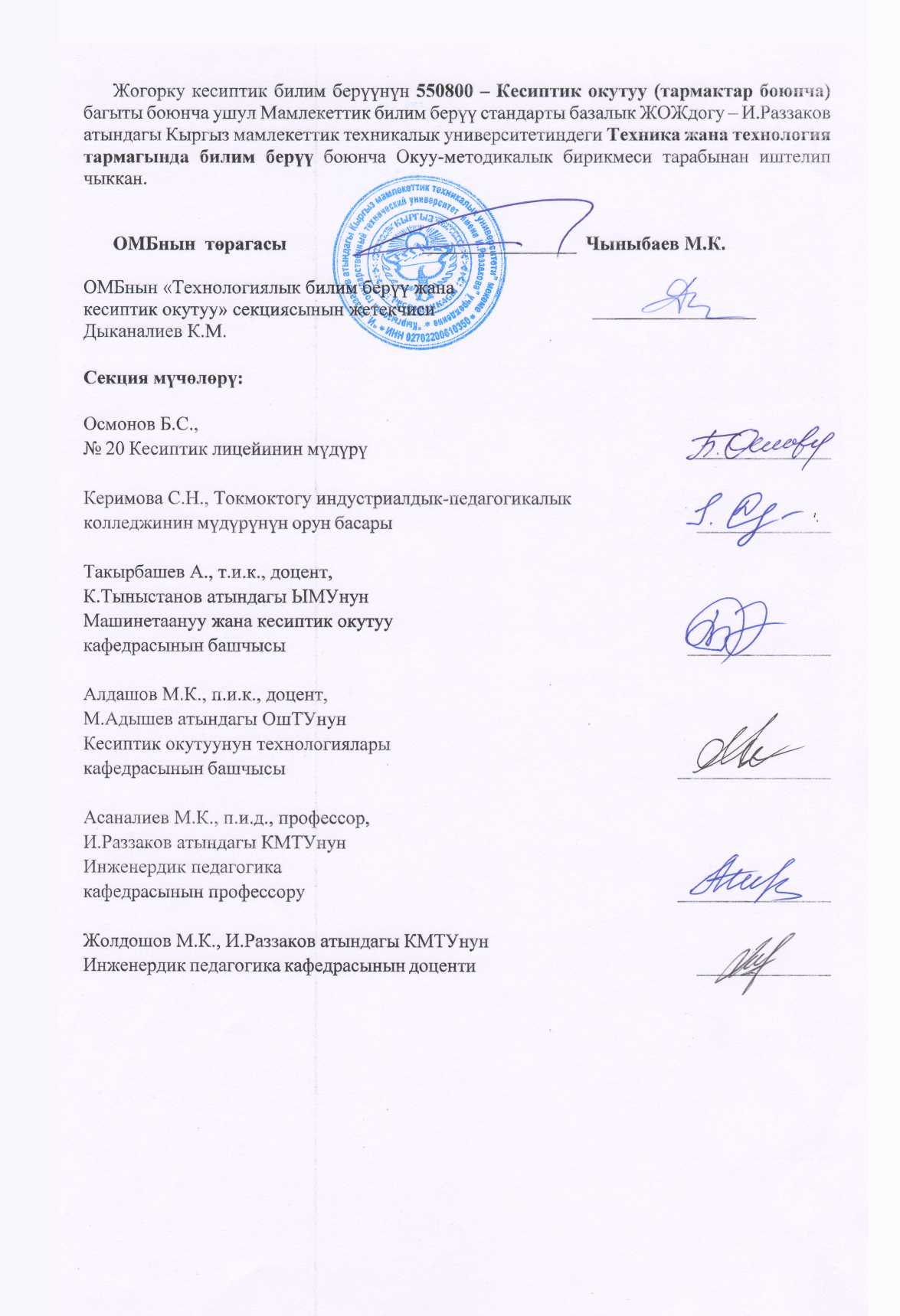 ОУБнын төрагасы				       _______________ М.К.ЧыныбаевОУБ № 8 «Технологиялык билим берүү жана кесиптик окутуу»	 секциясынын жетекчиси,п.и.д., профессор                                               ________________ Асаналиев М.К.ОУБ мүчөлөрү:Осмонов Б.С., № 20 Кесиптик лицейинин директору                   _______________ Керимова С.Н., Токмоктогу индустриалдык-педагогикалык колледжинин директорунун орун басары                                      ______________ Такырбашев А., т.и.к., доцент, К.Тыныстанов атындагыЫМУ нун Машине таануу жана кесиптик окутуу кафедрасынын башчысы                                                                _______________ Алдашов М.К., п.и.к., доцент, акад. М.Адышев ат.ОшТУ нун Кесиптик окутуунун технологиялары кафедрасынын башчысы                                                               ________________ Дыканалиев К.М., т.и.к., И.Раззаков атындагы КМТУнунИнженердик педагогика кафедрасынын доценти                         ________________Жолдошов М.К., И.Раззаков атындагы КМТУнунИнженердик педагогика кафедрасынын доценти                          ________________ Магистрлерди даярдоонун НББПнын түзүмүМагистрлерди даярдоонун НББПнын түзүмүМагистрлерди даярдоодогу НББПнын жана блокторунун кредиттердеги көлөмү1-блокДисциплиналар60-902-блокПрактика20-403-блокЖыйынтыктоочу мамлекеттик аттестация 10-20Магистрлерди даярдоодогу ЖКББ НББПнын көлөмүМагистрлерди даярдоодогу ЖКББ НББПнын көлөмү120